Urząd Gminy Wydminy                                                           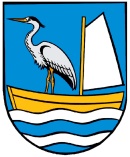 		11- 510 Wydminy, pl. Rynek 1/1  		tel/fax 87 421-00-83          		e-mail: sekretariat@wydminy.plSPECYFIKACJA ISTOTNYCH WARUNKÓW ZAMÓWIENIAprzetarg nieograniczonyna dostawyo wartości szacunkowej  nie przekraczającej kwoty określonej w przepisach wydanych na podstawie art. 11 ust. 8 ustawy z dnia 29 stycznia 2004r. – Prawo zamówień publicznych (Dz. U. z 2017 r. poz. 1579 ze zm.).Nr postępowania: KK.271.19.1.2018.MCNazwa: Dostawa kotłów na biomasę z automatycznym podawaniem paliwa wraz z montażem i robotami towarzyszącymi w ramach zadania pn. Wspieranie wytwarzania i dystrybucji energii pochodzącej ze źródeł odnawialnych poprzez przebudowę kotłowni budynku Urzędu Gminy i Gminnego Ośrodka Kultury w Wydminach wraz z montażem instalacji paneli fotowoltaicznych.Zatwierdzam:z up. Wójta Gminy Wydminy/-/ Alina RomanowiczSekretarz Gminy Wydminy01 sierpnia 2018 r.SPIS TREŚCI:1) nazwa oraz adres zamawiającego2) tryb udzielenia zamówienia3) opis przedmiotu zamówienia4) termin wykonania zamówienia5) warunki udziału w postępowaniu6) podstawy wykluczenia o których mowa w art. 24 ust. 57) wykaz oświadczeń lub dokumentów, potwierdzających spełnianie warunków udziału w postępowaniu oraz brak podstaw wykluczenia8) informacje o sposobie porozumiewania się zamawiającego z wykonawcami oraz przekazywania oświadczeń lub dokumentów, jeżeli zamawiający, w sytuacjach określonych w art. 10c-10e, przewiduje inny sposób porozumiewania się niż przy użyciu środków komunikacji elektronicznej, a także wskazanie osób uprawnionych do porozumiewania się z wykonawcami9) wymagania dotyczące wadium10) termin związania ofertą11) opis sposobu przygotowania ofert12) miejsce oraz termin składania i otwarcia ofert13) opis sposobu obliczania ceny14) opis kryteriów, którymi zamawiający będzie się kierował przy wyborze ofert, wraz z podaniem wag tych kryteriów i sposobu oceny ofert, a jeżeli przypisanie wagi nie jest możliwe z obiektywnych przyczyn, zamawiający wskazuje kryteria oceny ofert w kolejności od najważniejszego do najmniej ważnego15) informacje o formalnościach, jakie powinny zostać dopełnione po wyborze oferty w celu zawarcia umowy w sprawie zamówienia publicznego16) wymagania dotyczące zabezpieczenia należytego wykonania umowy17) istotne dla stron postanowienia umowy, które zostaną wprowadzone do treści zawieranej umowy w sprawie zamówienia publicznego, ogólne warunki umowy albo wzór umowy, jeżeli zamawiający wymaga od wykonawcy, aby zawarł z nim umowę w sprawie zamówienia publicznego na takich warunkach18) pouczenie o środkach ochrony prawnej przysługujących wykonawcy w toku postępowania o udzielenie zamówienia19) opis części zamówienia, jeżeli zamawiający dopuszcza składanie ofert częściowych20) maksymalna liczba wykonawców, z którymi zamawiający zawrze umowę ramową, jeżeli zamawiający przewiduje zawarcie umowy ramowej21) informacje o przewidywanych zamówieniach, o których mowa w art. 67 ust.1 pkt 6 i 7 lub art. 134 ust. 6 pkt 3, jeżeli zamawiający przewiduje udzielenie takich zamówień22) opis sposobu przedstawiania ofert wariantowych oraz minimalne warunki, jakim muszą odpowiadać oferty wariantowe wraz z wybranymi kryteriami oceny, jeżeli zamawiający wymaga lub dopuszcza ich składanie23) adres poczty elektronicznej lub strony internetowej zamawiającego24) informacje dotyczące walut obcych, w jakich mogą być prowadzone rozliczenia między zamawiającym a wykonawcą, jeżeli zamawiający przewiduje rozliczenia w walutach obcych25) informacje dotyczące aukcji elektronicznej26) wysokość zwrotu kosztów udziału w postępowaniu, jeżeli zamawiający przewiduje ich zwrot27) wymagania  o których mowa w art 29 ust. 3a28) wymagania dotyczące umowy o podwykonawstwo, której przedmiotem są roboty budowlane29) Klauzula informacyjna z art. 13 RODO30) Załączniki1) NAZWA ORAZ ADRES ZAMAWIAJĄCEGOUrząd Gminy WydminyREGON: 510901263NIP: 8451053528Miejscowość: WydminyAdres:	pl. Rynek 1/1, 11-510 WydminyStrona internetowa: sekretariat@wydminy.pl	Godziny urzędowania: PON. 8.00-16.00, WT- PT. 7.00 – 15.00Tel./fax.: 874210083 2) TRYB UDZIELANIA ZAMÓWIENIA Postępowanie o udzielenie zamówienia publicznego na dostawy w trybie przetargu nieograniczonego.3) OPIS PRZEDMIOTU ZAMÓWIENIA Przedmiotem zamówienia jest dostawa kotłów na biomasę z automatycznym podawaniem paliwa wraz z montażem i robotami towarzyszącymi w ramach zadania pn. Wspieranie wytwarzania i dystrybucji energii pochodzącej ze źródeł odnawialnych poprzez przebudowę kotłowni budynku Urzędu Gminy i Gminnego Ośrodka Kultury w Wydminach wraz z montażem instalacji paneli fotowoltaicznych, w ramach Osi Priorytetowej 4 – Efektywność energetyczna, Działanie  4.1 – Wspieranie wytwarzania i dystrybucji energii pochodzącej ze źródeł odnawialnych, w ramach Regionalnego Programu Operacyjnego Województwa Warmińsko-Mazurskiego na lata 2014-2020 współfinansowanego ze środków Europejskiego Funduszu Rozwoju Regionalnego. Nr działki 716, obręb 0019 Wydminy.Prace wykonane winny być zgodnie z Załącznikiem nr 3 – projekt budowlany technologii kotłowni, Załącznikiem nr 5 – STWiORB. Przedmiar robót stanowiący materiał pomocniczy przy określeniu wielkości i zakresu prac stanowi Załącznik nr 4.Zakres pac przewidziany do realizacji:Modernizacja kotłowni polegać będzie na demontażu istniejącego kotła olejowego o niskiej sprawności i dostawie wraz z  montażem dwóch kotłów o mocy 2 x 180 kW opalanych biopaliwem (pellet). Kotłownia ma być wyposażona w następujące instalacje:- układ podawania paliwa z magazynu do zasobnika pośredniego,- układ zabezpieczenia przed cofnięciem płomienia do pomieszczenia magazynu z zasobnika pośredniego,- podajnik stokera do palnika retortowego,- palnik retortowy kotła,- kotły na biopaliwo 2x180 kW,- wentylacja i urządzenia do odprowadzenia spalin,- automatyka kotła,- instalacje elektryczne,- instalacje technologiczne.W ramach zamówienia należy wykonać roboty budowlane kotłowni zgodnie z projektem budowlanym.Zamówienie obejmuje:- przeprowadzenie wymaganych prób badań, dokonania próbnego rozruchu przed odbiorem robót, dokonania regulacji i rozruchu poszczególnych instalacji.- przygotowanie i złożenie wniosku o przeprowadzenie badania danych urządzenia podlegającego dozorowi technicznemu w celu zarejestrowania urządzenia technicznego w Urzędzie Dozoru Technicznego.- przeszkolenie użytkowników co do zasad prawidłowej eksploatacji wykonanych instalacji centralnego ogrzewania wraz z opracowaniem szczegółowych instrukcji obsługi i ich przekazanie zamawiającemu.- wykonywanie przeglądów gwarancyjnych oraz bezpłatnych usług serwisowych w okresie obowiązywania gwarancji, zgodnie z zapisami w specyfikacji technicznej i umowie.KOD CPV – 45331110-0, 45300000-0, 45330000-9, 45321000-3Inne wymagania:- Wykonawca jest odpowiedzialny za jakość prac i ich zgodność z dokumentacją techniczną, opisem przedmiotu zamówienia,  specyfikacją techniczną wykonania i odbioru robót budowlanych, zakresem robót i instrukcjami zarządzającego realizacją umowy. Wykonawca jest zobowiązany wykonywać wszystkie roboty ściśle wg otrzymanej dokumentacji technicznej. - Wszystkie urządzenia, armatura i osprzęt musza być nowe nie starsze niż 12 miesięcy od daty podpisania umowy i spełniające wymagania z dokumentacji technicznej.- Zaleca się aby wykonawca dokonał wizji w terenie, gdzie będą realizowane dostawy i instalacje będące przedmiotem zamówienia oraz zdobył wszelkie informacje, które mogą być konieczne do przygotowania oferty i podpisania umowy.- Realizacja przedmiotu zamówienia powinna być wykonana w oparciu o obowiązujące przepisy, w szczególności ustawy z dnia 7 lipca 1994 r. Prawo budowlane wraz z przepisami wykonawczymi, przez Wykonawcę posiadającego odpowiednie doświadczenie i kwalifikacje.- Materiały dostarczone i użyte przez wykonawcę powinny odpowiadać, co do jakości, wymogom wyrobów dopuszczonych do obrotu i stosowania w budownictwie, określonych w art. 10 ustawy z dnia 7 lipca 1994 r. Prawo budowlane.- Wykonanie przedmiotu zamówienia musi być również zgodne ze wszelkimi aktami prawnymi właściwymi dla przedmiotu zamówienia, z przepisami techniczno-budowlanymi, obowiązującymi polskimi normami, wytycznymi oraz zasadami wiedzy technicznej. Niewyszczególnienie przez Zamawiającego aktów prawnych nie zwalnia Wykonawcy od ich stosowania.- Jeżeli opis przedmiotu zamówienia (projekt techniczny) wskazywałby w odniesieniu do niektórych materiałów lub urządzeń  znaki towarowe, patenty lub pochodzenie – Zamawiający zgodnie z art. 29 ust. 3 ustawy Pzp, dopuszcza oferowanie materiałów lub urządzeń równoważnych. Materiały lub urządzenia pochodzące od konkretnych producentów określają minimalne parametry jakościowe, cechy użytkowe, jakim muszą odpowiadać materiały lub urządzenia oferowane przez Wykonawcę, aby spełnione zostały wymagania stawiane przez Zamawiającego. Materiały i urządzenia pochodzące od konkretnych producentów stanowią wyłącznie wzorzec jakościowy przedmiotu zamówienia. Pd pojęciem „minimalne parametry jakościowe i cechy użytkowe” Zamawiający rozumie wymagania dotyczące materiałów lub urządzeń zawarte w ogólnie dostępnych źródłach, katalogach, stronach internetowych producentów. Operowanie przykładowymi nazwami producenta ma na celu doprecyzowanie poziomu oczekiwań Zamawiającego w stosunku określonego rozwiązania. Posługiwanie się nazwami produktów/producentów ma wyłącznie charakter przykładowy. Zamawiający wskazując oznaczenie konkretnego producenta (dostawcy) lub konkretny produkt w opisie przedmiotu zamówienia, dopuszcza jednocześnie produkty równoważne o parametrach użytkowych i cechach jakościowych co najmniej na poziomie parametrów wskazanego produktu, uznając tym samym każdy produkt o wskazanych lub lepszych parametrach.- Zamawiający zastrzega sobie prawo do przeprowadzenia kontroli zgodności oferowanych urządzeń i materiałów z ofertą przetargową i SIWZ na każdym etapie procesu inwestycyjnego. Po podpisaniu umowy przed przystąpieniem do wykonywania zamówienia Wykonawca przedstawi Zamawiającemu jednostkowy komplet oferowanych urządzeń i materiałów w celu dokonania kontroli i zatwierdzenia dostawy.- W każdym przypadku zamawiający opisuje przedmiot zamówienia poprzez odniesienie się do norm, europejskich ocen technicznych, aprobat, specyfikacji technicznych i systemów referencji technicznych, dopuszcza rozwiązania równoważne opisywanym.- W każdym przypadku użycia w SIWZ lub załącznikach oznakowania określonego w art. 2 pkt 16 ustawy Pzp zamawiający akceptuje także wszystkie inne oznakowania potwierdzające, że roboty budowlane, dostawy czy usługi spełniają wymagania równorzędne.- W przypadku gdy Wykonawca, z przyczyn od niego niezależnych, nie jest w stanie uzyskać określonego przez zamawiającego oznakowania lub oznakowania potwierdzającego, że oferowane przez niego roboty budowlane, dostawy czy usługi spełniają równoważne wymagania, Zamawiający, w terminie przez siebie wyznaczonym, akceptuje inne środki dowodowe, a w szczególności dokumentację techniczną producenta, o ile Wykonawca udowodni, że oferowane przez niego roboty budowlane, dostawy lub usługi spełniają wymagania określonego oznakowania lub określone wymagania wskazane przez Zamawiającego.- Użycie w SIWZ lub załącznikach do niej wymogu posiadania określonego certyfikatu wydanego przez jednostkę oceniającą zgodność lub sprawozdania z badań przeprowadzonych przez tę jednostkę jako środka dowodowego potwierdzającego zgodność z wymaganiami lub cechami określonymi w opisie przedmiotu zamówienia, kryteriach oceny ofert lub warunkach realizacji zamówienia, oznacza, że zamawiający akceptuje również certyfikaty wydane przez inne  równoważne jednostki oceniające zgodność. Zamawiający zaakceptuje również inne odpowiednie środki dowodowe, w szczególności dokumentację techniczną producenta, w przypadku gdy dany wykonawca nie ma ani dostępu do certyfikatów lub sprawozdań z badań, ani ich uzyskania w odpowiednim terminie, o ile ten brak dostępu nie może być przypisany danemu wykonawcy, oraz pod warunkiem że dany dany Wykonawca udowodni, że wykonane przez niego roboty budowlane, dostawy lub usługi spełniają kryteria lub wymogi określone w opisie przedmiotu zamówienia, kryteriach oceny ofert lub warunkach realizacji zamówienia.- W przypadku użycia w opisie przedmiotu zamówienia zapisów wynikających z KNR lub KNNR wskazujących na konieczność wykorzystania przy realizacji zamówienia konkretnego sprzętu o konkretnych parametrach zamawiający dopuszcza używanie innego sprzętu o ile zapewni to uzyskanie zakładanych parametrów projektowych i nie spowoduje ryzyka niezgodności wykonanych prac instalacyjnych z opisem przedmiotu zamówienia.- Wykonawca, który powołuje się na rozwiązania równoważne opisywanym przez zamawiającego, jest obowiązany wykazać że oferowane przez niego produkty są zgodne z parametrami techniczno-użytkowymi określonymi przez Zamawiającego w dokumentach przetargowych.- Zgodnie z art. 30 ust. 5 ustawy Pzp Wykonawca, który powołuje się na rozwiązania równoważne opisywanym przez Zamawiającego, jest obowiązany wykazać, że oferowane przez niego dostawy, usługi, spełniają wymagania określone w specyfikacji.- W takiej sytuacji Zamawiający wymaga złożenia stosownych dokumentów, uwiarygodniających rozwiązania równoważne. Wykonawca może przy pomocy innych dokumentów wykazać, że oferowane przez niego rozwiązania równoważne spełniają wymogi wynikające ze wskazanych norm lub odpowiadające specyfikacji technicznej.- Zamawiający wymaga aby podczas montażu uwzględnić wymagania osób niepełnosprawnych, w szczególności uwzględnić dla nich dostępność elementów sterujących (osoby poruszające się na wózkach inwalidzkich).Zamawiający stawia Wykonawcom składającym oferty wymagania, o których mowa w art. 29 ust. 4 ustawy Pzp w następującym zakresie:- zatrudnienia osób: bezrobotnych lub młodocianych w celu przygotowania zawodowego, o których mowa w przepisach o promocji zatrudnienia i instytucjach rynku pracy.a) realizacja zamówienia powinna przewidywać zatrudnienie przy wykonywaniu zamówienia, co najmniej 1 osobę bezrobotną na podstawie skierowania  powiatowego urzędu pracy zgodnie z ustawą z dnia 20 kwietnia 2004 r. (Dz. U. 2017 poz. 1065 ze zm.) lub na podstawie właściwego dokumentu kierującego bezrobotnego do pracodawcy wystawionego przez organ zajmujący się realizacją zadań z zakresu rynku pracy określony w analogicznych przepisach państwa członkowskiego UE, w którym wykonawca ma miejsce zamieszkania lub siedzibę.b) zatrudnienie przy realizacji zamówienia powinno trwać nie krócej niż do końca upływu terminu realizacji zamówienia; w przypadku, rozwiązania stosunku pracy przez bezrobotnego lub przez  pracodawcę przed zakończeniem tego okresu, wykonawca będzie obowiązany do zatrudnienia na to miejsce innego bezrobotnego. Zatrudnienie osoby bezrobotnej realizującej zamówienie nie powinno nastąpić później niż 30 dnia od podpisania umowy przez strony i trwać do kończ realizacji umowy. Wykonawca w ciągu 5 dni od faktu zatrudnienia, zawiadomi Zamawiającego o zatrudnieniu osoby bezrobotnej przesyłając kserokopie dokumentów: zgłoszenia ofert pracy do pracodawcy oraz umowy o pracę  i winien złożyć pisemne oświadczenie, że Wykonawca nie pozostawał z zatrudnioną osobą w stosunku pracy w okresie miesiąca poprzedzającego zawarcie umowy o udzielenie niniejszego zamówienia lub kserokopię dokumentu wskazującego odstępstwo od zatrudnienia wynikające z przyczyn nieleżących od Wykonawcy. Ww. dokumenty powinny być zanonimizowane w sposób zapewniający ochronę danych osobowych pracowników. Imię i nazwisko nie podlega anonimizacji.c) W przypadku braku możliwości zatrudnienia osoby bezrobotnej z przyczyn nieleżących od wykonawcy w terminie określonym w pkt b) i wykonawca wykaże, że przedstawił zgłoszenie ofert pracy powiatowemu urzędowi pracy albo odpowiedniemu organowi zajmującemu się realizacją zadań z zakresu rynku pracy w państwie, w którym ten wykonawca ma siedzibę lub miejsce zamieszkania (w szczególności braku na obszarze, w którym jest realizowane zamówienie i w okresie jego realizacji, osób bezrobotnych zdolnych do wykonywania zamówienia lub odmowa podjęcia pracy przez taką osobę (bezrobotną) wykonawca jest zobowiązany do podejmowania  dalszych prób mających na celu zatrudnienie osoby bezrobotnej. W związku z powyższym wykonawca w trakcie wykonywania zamówienia jest zobowiązany do przedstawienia Zamawiającemu przynajmniej 1 raz w miesiącu  (do 10-go dnia kolejno przypadającego miesiąca) do końca upływu terminu związania umową kserokopie: zgłoszenia ofert pracy przedstawione powiatowemu urzędowi pracy a w przypadku zatrudnienia osoby bezrobotnej również odpisu skierowania bezrobotnych przez powiatowy urząd pracy do pracodawcy oraz umowy o pracę i pisemne oświadczenie, że Wykonawca nie pozostawał z zatrudnioną osobą w stosunku pracy w okresie miesiąca poprzedzającego zawarcie umowy o udzielenie  niniejszego zamówienia albo kserokopię dokumentu wskazującego, że przedstawił zgłoszenie ofert pracy powiatowemu urzędowi albo odpowiedniemu organowi zajmującemu się realizacją zadań z zakresu rynku pracy w państwie, w którym ten wykonawca ma siedzibę lub miejsce zamieszkania (w szczególności braku na obszarze, w którym jest realizowane zamówienie i w okresie jego realizacji, osób bezrobotnych zdolnych do wykonywania zamówienia lub odmowy podjęcia pracy przez taką osobę bezrobotną).d) jeżeli wykonawca ma siedzibę lub miejsce zamieszkania poza terytorium Rzeczypospolitej Polskiej, zamiast dokumentów, o których mowa w pkt. b), c) przedstawia: zgłoszenie ofert pracy przedstawione odpowiedniemu organowi zajmującemu się realizacją zadań z zakresu rynku pracy w kraju pochodzenia wykonawcy lub w kraju, w którym wykonawca ma swoją siedzibę, odpis wystawionego przez ten organ dokumentu kierującego bezrobotnych do pracodawcy oraz umowę o pracę i pisemne oświadczenie, że Wykonawca nie pozostawał z zatrudnioną osobą w stosunku pracy w okresie miesiąca poprzedzającego zawarcie umowy o udzielenie niniejszego zamówienia albo kserokopię dokumentu wskazującego, że przedstawił zgłoszenie ofert pracy w państwie, w którym ten wykonawca ma siedzibę lub miejsce zamieszkania (w szczególności braku na obszarze, w którym jest realizowane zamówienie i w okresie jego realizacji, osób bezrobotnych zdolnych do wykonania zamówienia lub odmowa podjęcia pracy przez taką osobę bezrobotną).e) zamawiający ma prawo w każdym okresie realizacji zamówienia zwrócić się do wykonawcy o przedstawienie dokumentacji dotyczącej zatrudnienia skierowanych bezrobotnych a w przypadku, o którym mowa w pkt c) również dokumentów potwierdzających brak osób bezrobotnych, które mogłyby zostać zatrudnione przy realizacji zamówienia, natomiast wykonawca ma obowiązek przedstawić ją niezwłocznie zamawiającemu;f) w przypadku niezatrudnienia przy realizacji zamówienia osoby bezrobotnej przez zamawiającego przez okres realizacji umowy, w wyznaczonych powyżej terminach, wykonawca będzie zobowiązany do zapłacenia zamawiającemu kary umownej zgodnie ze wzorem umowy, chyba że wykonawca wykaże, że przedstawił zgłoszenie ofert pracy powiatowemu urzędowi pracy albo, odpowiedniemu organowi zajmującemu się realizacją zadań z zakresu rynku pracy w państwie, w którym ten wykonawca ma siedzibę lub miejsce zamieszkania, a niezatrudnienie osób bezrobotnych nastąpiło z przyczyn nieleżących po jego stronie; za przyczynę nieleżącą po stronie wykonawcy będzie uznany w szczególności brak na obszarze, w którym jest realizowane zamówienie i w okresie jego realizacji, osób bezrobotnych zdolnych do wykonania zamówienia lub odmowa podjęcia pracy przez taką osobę bezrobotną.g) za wykonanie obowiązku zatrudnienia, osoby zarejestrowanej we właściwym urzędzie pracy jako osoby bezrobotnej, nie uważa się zatrudnienia  przez Wykonawcę osoby uprzednio przez niego zwolnionej, jeżeli ww. zwolnienie nastąpiło w okresie 1 miesiąca poprzedzającego zawarcie niniejszej umowy.Zapewnienie bezpieczeństwa i ochrony zdrowia ludzi leży po stronie Wykonawcy.Dostawę wraz z montażem należy wykonać w terminie do 31 października 2018 r.4) TERMIN WYKONANIA ZAMÓWIENIA Przedmiot zamówienia należy zrealizować w terminie najpóźniej do 31.10.2018 roku. 5) WARUNKI UDZIAŁU W POSTĘPOWANIUO udzielenie zamówienia mogą ubiegać się Wykonawcy, którzy spełniają warunki udziału w postępowaniu określone w art. 22 ust. 1b ustawy Prawo zamówień publicznych,  dotyczące: 5.1. kompetencji lub uprawnień do prowadzenia określonej działalności zawodowej, o ile wynika to z odrębnych przepisów;zamawiający nie określa szczegółowych wymagań w tym zakresie i za spełnienie tego warunku uzna złożenie oświadczenia o spełnianiu warunków określonych w art. 22 ust. 1b ustawy Pzp - wzór oświadczenia stanowi zał. Nr 6  do SIWZ;5.2.  sytuacji ekonomicznej lub finansowej;zamawiający nie określa szczegółowych wymagań w tym zakresie i za spełnienie tego warunku     uzna złożenie oświadczenia o spełnianiu warunków określonych w art. 22 ust. 1b ustawy Pzp - wzór oświadczenia stanowi zał. Nr 6  do SIWZ;5.3 zdolności technicznej lub zawodowej;a) Warunek będzie spełniony, jeżeli wykonawca wykaże dysponowanie, w celu wykonania zamówienia przynajmniej:1 osobą posiadającą uprawnienia do kierowania robotami sanitarnymi bez ograniczeń, w zakresie odpowiednim do zakresu zamówienia oraz ta osoba będzie posiadała doświadczenie w kierowaniu robotami na co najmniej 1 robocie budowlanej odpowiadającej zakresowi zamówienia tj. przebudowa (wymiana) instalacji centralnego ogrzewania, przebudowa (modernizacja) lub budowa kotłowni na biomasę, gazowej lub olejowej o mocy nominalnej co najmniej 100 kW  (Wzór wykazu osób stanowi załącznik nr 7);b) Warunek będzie spełniony, jeżeli wykonawca wykaże należyte wykonanie w ciągu ostatnich 5 lat przed upływem terminu składania  ofert, a jeżeli okres prowadzenia działalności jest krótszy – w tym okresie, co najmniej: 1 robotę budowlaną, obejmującą przebudowę (modernizację) lub budowę kotłowni na biomasę, gazowej lub olejowej o mocy nominalnej co najmniej 100 kW (Wzór wykazu robót budowlanych stanowi  załącznik nr 8);c) Warunek będzie spełniony, jeżeli wykonawca spełnia warunki określone w art. 22 ust. 1b ustawy Pzp - wzór oświadczenia stanowi załącznik nr 6  do SIWZ. W przypadku wykonawców występujących wspólnie warunek  musi zostać spełniony  przez co najmniej jednego wykonawcę spośród  wykonawców występujących wspólnie;    6) PODSTAWY WYKLUCZENIA O KTÓRYCH MOWA W ART. 24 UST.5 Zamawiający nie przewiduje wykluczenia wykonawcy na podstawie art. 24 ust. 5.7) WYKAZ OŚWIADCZEŃ LUB DOKUMENTÓW, POTWIERDZAJĄCYCH SPEŁNIANIE WARUNKÓW UDZIAŁU W POSTĘPOWANIU ORAZ BRAK PODSTAW WYKLUCZENIA.Oświadczenie wykonawcy składane na podstawie art. 25a ust. 1 ustawy Pzp (Załącznik nr 6 do SIWZ).Oświadczenie wykonawcy składane na podstawie art. 25a ust. 1 ustawy Pzp (Załącznik nr 9 do SIWZ). W przypadku wspólnego ubiegania się o zamówienie przez wykonawców oświadczenie, o którym mowa w pkt  7.1 i 7.2 składa każdy z wykonawców wspólnie ubiegających się o zamówienie. Dokumenty te potwierdzają spełnianie warunków udziału w postępowaniu oraz brak podstaw wykluczenia w zakresie, w którym każdy z wykonawców wykazuje spełnianie warunków udziału w postępowaniu oraz brak podstaw wykluczenia. Wykonawca, który zamierza powierzyć wykonanie części zamówienia podwykonawcom, w celu wykazania braku istnienia wobec nich podstaw wykluczenia udziału w postępowaniu zamieszcza informacje o podwykonawcach, w oświadczeniu o którym mowa w pkt 7.2. Wykonawca, który powołuje się zasoby innych podmiotów, w celu wykazania braku istnienia wobec nich podstaw wykluczenia oraz spełniania, w zakresie, w jakim się powołuje się na ich zasoby, warunków udziału w postępowaniu zamieszcza informacje o tych podmiotach w oświadczeniu, o którym mowa w pkt 7.1 i 7.2. Zamawiający przed udzieleniem zamówienia, wezwie Wykonawcę, którego oferta była została najwyżej oceniona, do złożenia w wyznaczonym, nie krótszym niż 5 dni, terminie aktualnych na dzień złożenia następujących oświadczeń lub dokumentów: a ) Wykaz robót budowlanych wykonanych nie wcześniej niż w okresie ostatnich 5 lat przed upływem terminu składania ofert albo wniosków o dopuszczenie do udziału w postępowaniu, a jeżeli okres prowadzenia działalności jest krótszy – w tym okresie, wraz z podaniem ich rodzaju, wartości, daty, miejsca wykonania i podmiotów, na rzecz których roboty te zostały wykonane, z załączeniem dowodów określających czy te roboty budowlane zostały wykonane należycie,  w szczególności informacji o tym czy roboty zostały wykonane zgodnie z przepisami prawa budowlanego i prawidłowo ukończone, przy czym dowodami, o których mowa, są referencje bądź inne dokumenty wystawione przez podmiot, na rzecz którego roboty budowlane były wykonane, a jeżeli z uzasadnionej przyczyny o obiektywnym charakterze wykonawca nie jest w stanie uzyskać tych dokumentów – inne dokumenty (Załącznik nr 8 do SIWZ).W przypadku, gdy Zamawiający jest podmiotem na rzecz, którego roboty budowlane wymienione w Wykazie robót budowlanych zostały wcześniej wykonane, Wykonawca nie ma obowiązku przedkładania dowodów. Wykonawca wpisuje jedynie takie zamówienie do Wykazu.b) Wykaz osób, skierowanych przez wykonawcę do realizacji zamówienia publicznego, w szczególności odpowiedzialnych za świadczenie usług, kontrolę jakości lub kierowanie robotami budowlanymi, wraz z informacjami na temat ich kwalifikacji zawodowych, uprawnień, doświadczenia i wykształcenia niezbędnych do wykonywania zamówienia publicznego, a także zakresu wykonywanych przez nie czynności oraz informacją o podstawie do dysponowania tymi osobami (Załącznik nr 7 do SIWZ). Wykonawca w terminie 3 dni od dnia zamieszczenia na stronie internetowej informacji, o której mowa w art. 86 ust 5 ustawy, przekaże zamawiającemu oświadczenie o przynależności lub braku przynależności do tej samej grupy kapitałowej, o którym mowa w art. 24 ust. 1 pkt 23 ustawy. Wraz ze złożeniem oświadczenia, Wykonawca może przedstawić dowody, że powiązania z innym Wykonawcą nie prowadzą do zakłócenia konkurencji w postępowaniu o udzielenia zamówienia – wypełniony i podpisany załącznik nr 10 do SIWZ. Inne wymagane przez Zamawiającego dokumenty/oświadczenia:1) Wypełniony i podpisany Formularz ofertowy – załącznik nr  1 do SIWZ2) Jeżeli zasady reprezentacji nie wynikają jednoznacznie z dokumentu rejestracyjnego (ewidencyjnego), wymaga się złożenia pełnomocnictwa w formie oryginału lub potwierdzonej notarialnie kopii, wskazującego osobę uprawnioną do reprezentowania Wykonawcy.Podmioty występujące wspólnie muszą ustanowić pełnomocnika zgodnie z zasadami art. 23 ust. 2 ustawy Pzp.3) Dodatkowo:Jeżeli Wykonawca zastrzega niejawność informacji stanowiących treść oferty, na podstawie art. 8 ust. 3 ustawy Pzp zobowiązany jest załączyć do oferty wypełniony i podpisany załącznik nr 11 Zastrzeżenie nieudostępniania informacji stanowiących tajemnicę przedsiębiorstwa, oraz wykazać, iż zastrzeżone informacje stanowią tajemnicę przedsiębiorstwa w rozumieniu ustawy o zwalczaniu nieuczciwej konkurencji. Dokumenty, których treść stanowi tajemnicę przedsiębiorstwa należy zabezpieczyć w sposób uniemożliwiający bezpośrednie odczytanie treści np. poprzez zastosowanie nieprzejrzystego opakowania np. koperty, folii. Niedochowanie należytej staranności poprzez niepodjęcie niezbędnych działań w celu zachowania poufności informacji mających stanowić tajemnicę przedsiębiorstwa oraz brak wykazania, iż zastrzeżone informacje stanowią tajemnicę przedsiębiorstwa skutkuje jawnością całej oferty.8) INFORMACJE O SPOSOBIE POROZUMIEWANIA SIĘ ZAMAWIAJĄCEGO Z WYKONAWCAMI ORAZ PRZEKAZYWANIA OŚWIADCZEŃ LUB DOKUMENTÓW, A TAKŻE WSKAZANIE OSÓB UPRAWNIONYCH DO POROZUMIEWANIA SIĘ Z WYKONAWCAMI.8.1 W niniejszym postępowaniu komunikacja i wymiana informacji odbywa się za pośrednictwem operatora pocztowego, osobiście, za pośrednictwem posłańca na adres Urząd Gminy Wydminy, pl. Rynek 1/1, 11-510 Wydminy, faksu 87 421 00 28 nr wew. 201 lub przy użyciu środków komunikacji elektronicznej na adres: sekretariat@wydminy.pl.8.2 Jeżeli Zamawiający lub Wykonawca przekazują korespondencję elektronicznie – każda ze stron na żądanie drugiej niezwłocznie potwierdza fakt ich otrzymania.8.3 Postępowanie odbywa się w języku polskim, w związku z czym wszelkie pisma, dokumenty, oświadczenia składane w trakcie postępowania między Zamawiającym a Wykonawcami muszą być sporządzone w języku polskim. Dokumenty sporządzone w języku obcym są składane wraz z tłumaczeniem na język polski.8.4. SIWZ została opublikowana na stronie http://bip.wydminy.pl/ można ją także odebrać w siedzibie Zamawiającego Urząd Gminy Wydminy, pl. Rynek 1/1, 11-510 Wydminy, w godzinach urzędowania Zamawiającego.9) WYMAGANIA DOTYCZĄCE WADIUM9.1. Przystępując do niniejszego postępowania każdy Wykonawca zobowiązany jest wnieść wadium w wysokości: 11 000,00 zł (słownie: jedenaście tysięcy złotych 00/100).9.2. Wykonawca może wnieść wadium w jednej lub kilku formach przewidzianych w art. 45 ust. 6 ustawy Pzp, tj.:a) pieniądzu,b) poręczeniach bankowych lub poręczeniach spółdzielczej kasy oszczędnościowo – kredytowej, z tym że poręczenie kasy jest zawsze poręczeniem pieniężnym,b) gwarancjach bankowych,d) gwarancjach ubezpieczeniowych,e)poręczeniach udzielanych przez podmioty, o których mowa w art. 6 b ust. 5 pkt 2 ustawy z dnia 9 listopada 2000r. o utworzeniu Polskiej Agencji Rozwoju Przedsiębiorczości (Dz.U. z 2007r. Nr 42, poz. 275 ze zm.).9.3 Wykonawca zobowiązany jest wnieść wadium przed upływem terminu składania ofert.9.4. Wadium w pieniądzu należy wnieść przelewem  na konto Zamawiającego:Bank: Warmińsko-Mazurski Bank Spółdzielczy Oddział WydminyNr  059364000020040002441900019.5. W przypadku wadium wnoszonego w pieniądzu, za skuteczny termin wniesienia wadium przyjęty za ważny, będzie termin uznania rachunku Zamawiającego w dniu i godzinie otwarcia ofert. 9.6 W przypadku wniesienia wadium w formie innej niż pieniądz - oryginał dokumentu potwierdzającego wniesienie wadium należy załączyć do oferty.9.7 Nie wniesienie wadium w terminie lub w sposób określony w SIWZ spowoduje odrzucenie Wykonawcy na podstawie art. 89 ust. 1 pkt 7b ustawy Pzp.9.8 Wadium zostanie zwrócone niezwłocznie wszystkim wykonawcom po wyborze oferty najkorzystniejszej lub unieważnieniu postępowania, z wyjątkiem wykonawcy, którego oferta została wybrana jako najkorzystniejsza.9.9 Zamawiający zatrzymuje wadium wraz z odsetkami, jeżeli wykonawca w odpowiedzi na wezwanie, o którym mowa w art. 26 ust. 3 i 3a, z przyczyn leżących po jego stronie, nie złożył oświadczeń lub dokumentów potwierdzających okoliczności, o których mowa w art. 25 ust. 1, oświadczenia, o których mowa w art. 25a ust, pełnomocnictw lub nie wyraził zgody na poprawienie oczywistej omyłki, o której mowa w art. 87 ust. 2 pkt 3, co spowodowało brak możliwości wybrania oferty złożonej przez wykonawcę jako najkorzystniejszej.9.10 Zamawiający zatrzymuje wadium wraz z odsetkami, jeżeli wykonawca, którego oferta została wybrana:a) odmówił podpisania umowy w sprawie zamówienia publicznego na warunkach określonych w ofercie,b) nie wniósł wymaganego zabezpieczenia należytego wykonania umowy,c) zawarcie umowy w sprawie zamówienia publicznego stało się niemożliwe z przyczyn leżących po stronie wykonawcy.10) TERMIN ZWIĄZANIA OFERTĄ10.1 Wykonawca składając ofertę pozostaje nią związany przez okres 30 dni. Bieg terminu związania ofertą rozpoczyna się wraz z upływem terminu składania ofert.10.2 Wykonawca samodzielnie lub na wniosek zamawiającego może przedłużyć termin związania ofertą, z tym że zamawiający może tylko raz, co najmniej na 3 dni przed upływem terminu związania ofertą, zwrócić się do wykonawców o wyrażenie zgody na przedłużenie tego terminu o oznaczony okres, nie dłuższy jednak niż 60 dni. 10.3 Przedłużenie terminu związania ofertą jest dopuszczalne tylko z jednoczesnym przedłużeniem okresu ważności wadium albo, jeżeli nie jest to możliwie, z wniesieniem nowego wadium na przedłużony okres związania ofertą. Jeżeli przedłużenie terminu związania ofertą dokonywane jest po wyborze oferty najkorzystniejszej, obowiązek wniesienia nowego wadium lub jego przedłużenia dotyczy jedynie wykonawcy, którego oferta została wybrana jako najkorzystniejsza.10.4 W przypadku wniesienia odwołania po upływie terminu składania ofert bieg terminu związania ofertą ulega zawieszeniu do czasu ogłoszenia przez Izbę orzeczenia.11) OPIS SPOSOBU PRZYGOTOWANIA OFERTOferta musi być sporządzona pisemnie, w języku polskim, pismem czytelnym i trwałym oraz podpisana przez osoby uprawnione do reprezentowania Wykonawcy w obrocie gospodarczym, zgodnie z aktem rejestracyjnym i wymogami ustawowymi.Jeżeli SIWZ nie stanowi inaczej dokumenty muszą być złożone w formie oryginałów lub kopii poświadczonych za zgodność z oryginałem przez Wykonawcę z dopiskiem „za zgodność z oryginałem”. W przypadku wykonawców wspólnie ubiegających się o udzielenie zamówienia oraz w przypadku innych podmiotów, na zasobach, których Wykonawca polega, kopie dokumentów dotyczących odpowiednio Wykonawcy lub tych Podmiotów muszą być poświadczone za zgodność z oryginałem odpowiednio przez Wykonawcę lub te Podmioty.Dokumenty sporządzone w języku obcym składa się wraz z tłumaczeniem na język polski.Oferta i wszystkie inne wymagane oświadczenia muszą być złożone na drukach formularzy załączonych do SIWZ lub przepisanych z zachowaniem pełnego zakresu treści.Ewentualne poprawki i skreślenia lub zmiany w tekście oferty (i w załącznikach do oferty) były parafowane przez osobę upoważnioną do reprezentowania Wykonawcy lub posiadającą Pełnomocnictwo.Każdy Wykonawca może złożyć tylko jedną ofertę.Oferty składa się w jednym egzemplarzu.Wszelkie koszty związane z opracowaniem oferty ponosi Wykonawca.Wymagane jest złożenie oferty w opakowaniu uniemożliwiającym jej odczytanie przed otwarciem, zaadresowanie na Urząd Gminy Wydminy, pl. Rynek 1/1, 11-510 Wydminy i oznaczenie nazwą, adresem Wykonawcy oraz hasłem:„Dostawa kotłów na biomasę z automatycznym podawaniem paliwa wraz z montażem i robotami towarzyszącymi w ramach zadania pn. Wspieranie wytwarzania i dystrybucji energii pochodzącej ze źródeł odnawialnych poprzez przebudowę kotłowni budynku Urzędu Gminy i Gminnego Ośrodka Kultury w Wydminach wraz z montażem instalacji paneli fotowoltaicznych”Nie otwierać przed 20 sierpnia 2018 r. godz. 11:30” Zaleca się aby: a) każda strona oferty wraz z załącznikami była parafowana i oznaczona kolejnymi numerami stron.b) Wszystkie strony oferty były trwale spięte w sposób uniemożliwiający rozłączenie się kartek np. poprzez zszycie, zbindowanie, etc. (z zastrzeżeniem, że część oferty stanowiąca tajemnice przedsiębiorstwa może stanowić odrębną część oferty)Tajemnica przedsiębiorstwa – patrz pkt 7.8.3.Zamawiający nie ponosi odpowiedzialności za zdarzenie mogące wyniknąć z powodu niezastosowania się Wykonawcy do zaleceń opisanych w pkt 11.9, 11.10, np. za przypadkowe otwarcie oferty przed dniem wyznaczonym terminem otwarcia, a w przypadku składania oferty pocztą lub pocztą kurierską – jej nieotwarcie w trakcie czynności otwarcia ofert.Zmiana / wycofanie oferty: zgodnie z art. 84 ust. 1 Wykonawca może, przed upływem terminu do składania ofert, zmienić lub wycofać ofertę. O wycofaniu lub wprowadzeniu zmian należy pisemnie powiadomić Zamawiającego, przed upływem terminu składania ofert. Pismo należy złożyć zgodnie z opisem podanym w ust. 11.9 oznaczając dodatkowo odpowiednio „ZMIANA OFERTY na  Dostawa kotłów na biomasę z automatycznym podawaniem paliwa wraz z montażem i robotami towarzyszącymi” lub „WYCOFANIE OFERTY Dostawa dostawa kotłów na biomasę z automatycznym podawaniem paliwa wraz z montażem i robotami towarzyszącymi”. Do pisma o wycofaniu oferty musi być załączony dokument, z którego wynika prawo osoby podpisującej informację do reprezentowania Wykonawcy.12) MIEJSCE ORAZ TERMIN SKŁADANIA I OTWARCIA OFERT12.1 Oferty należy składać do dnia 20 sierpnia 2018 r. do godz. 11:00  w siedzibie Zamawiającego tj. Urząd Gminy Wydminy, pl. Rynek 1/1, 11-510 Wydminy, w Sekretariacie   - pok. 23.12.2 Publiczne otwarcie ofert odbędzie się w dniu 20 sierpnia 2018 r. o godz. 11:30 w Siedzibie Zamawiającego w pok. nr  23.12.3 Wykonawcy mogą być obecni przy otwarciu ofert. Zainteresowani udziałem w otwarciu ofert Wykonawcy proszeni są o stawienie się o godz. 11:30 w Urzędzie Gminy Wydminy.12.4 Bezpośrednio przed otwarciem ofert Zamawiający podaje kwotę, jaką zamierza przeznaczyć na sfinansowanie zamówienia.12.5 Podczas otwarcia ofert podaje się nazwy (firmy) oraz adresy Wykonawców, a także informacje dotyczące ceny, terminu wykonania zamówienia, okresu gwarancji i warunków płatności zawartych w ofertach.12.6 Niezwłocznie po otwarciu ofert zamawiający zamieszcza na stronie internetowej informacje dotyczące:a) kwoty, jaką zamierza przeznaczyć na sfinansowanie zamówienia;b) firm oraz adresów wykonawców, którzy złożyli oferty w terminie;c) ceny, terminu wykonania zamówienia, okresu gwarancji i warunków płatności zawartych w ofertach.12.7 UWAGA – za termin złożenia oferty przyjmuje się datę i godzinę wpływu oferty do siedziby Zamawiającego zgodnie z pkt.  12.1.13) OPIS SPOSOBU OBLICZANIA CENY13.1 Wykonawca określi cenę oferty brutto, która stanowić będzie wynagrodzenie ryczałtowe za realizację całego przedmiotu zamówienia, uwzględniającą wszystkie koszty przyszłej umowy, podając ją w zapisie liczbowym i słownie z dokładnością do setnych części złotego (tj. do drugiego miejsca po przecinku).13.2 Cenę oferty należy podać w formie wynagrodzenia ryczałtowego (art. 632 kodeksu cywilnego). Cena oferty musi zawierać wszystkie koszty niezbędne do zrealizowania zamówienia wynikające wprost z dokumentacji, jak również w niej nie ujęte, a bez których nie można wykonać zamówienia. Wykonawca jest zobowiązany w cenie oferty uwzględnić także załatwienie wszelkich innych formalności dotyczących budowy i kosztów z tym związanych.  Podstawą do opracowania ceny ryczałtowej jest SIWZ wraz z załącznikami i specyfikacje techniczne wykonania i odbioru robót. Załączone przedmiary robót służą tylko do uzupełnienia opisu przedmiotu zamówienia i nie są podstawą do wyliczenia ceny. Zgodnie z istotą wynagrodzenia ryczałtowego przedmiar robót do wyliczenia ceny oferty winien sporządzić Wykonawca na podstawie dokumentacji projektowej lub pomiarów z natury. Wykonawca musi przewidzieć wszystkie okoliczności, które mogą wpłynąć na cenę zamówienia. W związku z powyższym, Zamawiający zaleca sprawdzenie w terenie warunków wykonania zamówienia. 13.3 Jeżeli złożona oferta powodować będzie powstanie obowiązku podatkowego Zamawiającego zgodnie z przepisami o podatku od towarów i usług w zakresie dotyczącym wewnątrz wspólnotowego nabycia towarów, Zamawiający w celu oceny takiej oferty doliczy do oferowanej ceny podatek od towarów i usług, który miałby obowiązek wpłacić zgodnie z obowiązującymi przepisami.14) OPIS KRYTERIÓW, KTÓRYMI ZAMAWIAJĄCY BĘDZIE SIĘ KIEROWAŁ PRZY WYBORZE OFERTY, WRAZ Z OPISEM WAG TYCH KRYTERIÓW I SPOSOBU OCENY OFERT14.1. Za ofertę najkorzystniejszą zostanie uznana oferta zawierająca najkorzystniejszy bilans punktów w kryteriach:- cena oferowana o wadze 60 %- okres gwarancji o wadze 40 %14.2. Cena: 60%cena brutto oferty najniższejilość punktów = ------------------------------------   x 60cena brutto oferty badanejtermin gwarancji: 40%		najkrótszy okres gwarancjiilość punktów = -------------------------------------- x 40		najdłuższy okres gwarancji- okres gwarancji wynoszący 36 miesięcy – 0 pkt.Zamawiający zastrzega, iż oferowany okres gwarancji nie może być krótszy niż 36 miesięcy i dłuższy niż 60 miesięcy.14.3. W przypadku gdy wykonawca nie poda w formularzu ofertowym oferowanego okresu gwarancji, lub poda okres w innym zakresie niż wskazano powyżej, Zamawiający uzna, że wykonawca oferuje okres gwarancji wynoszący 36 miesięcy i przyzna ofercie 0 punktów w tym kryterium.14.4. Za najkorzystniejszą ofertę uznana zostanie oferta spośród ofert nie odrzuconych, która w sumie uzyska największą liczbę punktów. Maksymalnie wykonawca może uzyskać 100 punktów. Obliczenia będą dokonywane z dokładnością do dwóch miejsc po przecinku.Zamawiający w postępowaniu prowadzonym w trybie przetargu nieograniczonego, najpierw dokona oceny ofert, a następnie zbada, czy wykonawca, którego oferta została oceniona jako najkorzystniejsza, nie podlega wykluczeniu oraz spełnia warunki udziału w postępowaniu.15) INFROMACJE O FORMALNOŚCIACH, JAKIE POWINNY ZOSTAĆ DOPEŁNIONE PO WYBORZE OFERTY W CELU ZAWARCIA UMOWY W SPRAWIE ZAMÓWIENIA PUBLICZNEGO15.1 Zamawiający zawrze umowę w sprawie zamówienia publicznego w terminie i sposób określony w art. 94 ustawy Pzp.15.2 Zamawiający, po uprawomocnieniu się czynności wyboru najkorzystniejszej oferty powiadomi Wykonawcę o miejscu i terminie podpisania umowy. W sytuacji, gdy zaproponowany termin nie będzie dla Wykonawcy dogodny, Wykonawca ma możliwość wnioskowania o zmianę terminu podpisania umowy, jednakże Zamawiający podejmie decyzję ostateczną o jego zmianie.15.3 Dwukrotne niedopełnienie obowiązku podpisania umowy w uzgodnionym terminie, uznane zostanie za uchylanie się od jej podpisania.15.4 Zawiadomienie, o którym mowa w pkt 15.2 może być przekazywane pisemnie, w formie faksu lub drogą elektroniczną.15.5 W przypadku wskazania pełnomocnika do podpisania umowy wymaga się przedłożenia pełnomocnictwa, nie później niż 2 dni robocze, przed terminem podpisania umowy.15.6 Przed zawarciem umowy Zamawiający dopuszcza możliwość żądania umowy regulującej współpracę Wykonawców występujących wspólnie. 16) WYMAGANIA DOTYCZĄCE ZABEZPIECZENIA NALEŻYTEGO WYKONANIA UMOWY16.1 Zamawiający wymaga wniesienia zabezpieczenia należytego wykonania umowy w wysokości 5% ceny całkowitej podanej w ofercie nie później niż w dniu zawarcia umowy. Zabezpieczenie służy pokryciu roszczeń z tytułu niewykonania lub nienależytego wykonania umowy.16.2 Zabezpieczenie może być wnoszone według wyboru wykonawcy w jednej lub w kilku następujących formach:a) pieniądzu,b) poręczeniach bankowych lub poręczeniach spółdzielczej kasy oszczędnościowo-kredytowej, z tym że zobowiązanie kasy jest zawsze zobowiązaniem pieniężnym;c) gwarancjach bankowych;d) gwarancjach ubezpieczeniowych;e) poręczeniach udzielanych przez podmioty, o których mowa w art. 6b ust. 5 pkt 2 ustawy z dnia 9 listopada 2000 r. o utworzeniu Polskiej Agencji Rozwoju Przedsiębiorczości.16.3 Zamawiający nie wyraża zgodny na wniesienie zabezpieczenia w następujących formach:a) w wekslach z poręczeniem wekslowym banku lub spółdzielczej kasy oszczędnościowo-kredytowej;b) przez ustanowienie zastawu na papierach wartościowych emitowanych przez Skarb Państwa lub jednostkę samorządu terytorialnego;c) przez ustanowienie zastawu rejestrowego na zasadach określonych w przepisach o zastawie rejestrowym i rejestrze zastawów.17) ISTOTNE DLA STRON POSTANOWIENIA UMOWY, KTÓRE ZOSTANĄ WPROWADZONE DO TREŚCI ZAWIERANEJ UMOWY W SPRAWIE ZAMÓWIENIA PUBLICZNEGO, OGÓLNE WARUNKI UMOWY ALBO WZÓR UMOWY, JEŻELI ZAMAWIAJĄCY WYMAGA OD WYKONAWCY, ABY ZAWARŁ Z NIM UMOWĘ W SPRAWIE ZAMÓWIENIA PUBLICZNEGO NA TAKICH WARUNKACHIstotne postanowienia umowy zawarte zostały w Załączniku Nr 2 do SIWZ. Uwaga – w Załączniku Nr 2 zawarte są klauzule dotyczące możliwości i warunki zmiany umowy w sprawie zamówienia publicznego, które zostały również opublikowane w ogłoszeniu o zamówieniu.18) POUCZENIE O ŚRODKACH OCHRONY PRAWNEJ PRZYSŁUGUJĄCYCH WYKONAWCY W TOKU POSTĘPOWANIA O UDZIELENIE ZAMÓWIENIAŚrodki ochrony prawnej przysługują wykonawcy, uczestnikowi konkursu, a także innemu podmiotowi, jeżeli ma lub miał interes w uzyskaniu danego zamówienia oraz poniósł lub może ponieść szkodę w wyniku naruszenia przez zamawiającego przepisów ustawy Pzp na podstawie Działu VI Środki ochrony prawnej Ustawy Prawo zamówień publicznych.19) OPIS CZĘŚCI ZAMÓWIENIA, JEŻELI ZAMAWIAJĄCY DOPUSZCZA SKŁADANIE OFERT CZĘŚCIOWYCHZamawiający nie przewiduje składania ofert częściowych.20) MAKSYMALNA LICZBA WYKONAWCÓW, Z KTÓRYMI ZAMAWIAJĄCY ZAWRZE UMOWĘ RAMOWĄ, JEŻELI ZAMAWIAJĄCY PRZEWIDUJE ZAWARCIE UMOWY RAMOWEJZamawiający nie przewiduje zawarcia umowy ramowej.21) INFORMACJE O PRZEWIDYWANYCH ZAMÓWIENIACH, O KTÓRYCH MOWA W ART. 67 UST. 1 PKT 6.Zamawiający nie przewiduje udzielenia zamówienia o którym mowa w art. 67 ust. 1 pkt. 6.22) OPIS SPOSOBU PRZEDSTAWIANIA OFERT WARIANTOWYCH ORAZ MINIMALNE WARUNKI, JAKIM MUSZĄ ODPOWIADAĆ OFERTY WARIANTOWE WRAZ Z WYBRANYMI KRYTERIAMI OCENY, JEŻELI ZAMAWIAJĄCY WYMAGA LUB DOPUSZCZA ICH SKŁADANIA.Zamawiający nie przewiduje składania ofert wariantowych.23) ADRES POCZTY ELEKTRONICZNEJ LUB STRONY INTERNETOWEJ ZAMAWIAJĄCEGO http://bip.wydminy.pl/24) INFORMACJE DOTYCZĄCE WALUT OBCYCH, W JAKICH MOGĄ BYĆ PROWADZONE ROZLICZENIA MIĘDZY ZAMAWIAJĄCYM A WYKONAWCĄ, JEŻELI ZAMAWIAJĄCY PRZEWIDUJE ROZLICZENIA W WALUTACH OBCYCHZamawiający nie przewiduje rozliczenia w walutach obcych.25) INFORMACJE DOTYCZĄCE AUKCJI ELEKTRONICZNEJZamawiający nie przewiduje aukcji elektronicznej.26) WYSOKOŚĆ ZWROTU KOSZTÓW UDZIAŁU W POSTĘPOWANIU, JEŻELI ZAMAWIAJĄCY PRZEWIDUJE ICH ZWROT. Zamawiający nie przewiduje zwrotu kosztów udziału w postępowaniu. 27) WYMAGANA O KTÓRYCH MOWA W ART. 29 UST. 3A Nie dotyczy.28) WYMAGANIA DOTYCZĄCE UMOWY O PODWYKONAWSTWO, KTÓREJ PRZEDMIOTEM SĄ ROBOTY BUDOWLANENie dotyczy.29)	Klauzula informacyjna z art. 13 RODOZgodnie z art. 13 ust. 1 i 2 rozporządzenia Parlamentu Europejskiego i Rady (UE) 2016/679 z dnia 27 kwietnia 2016 r. w sprawie ochrony osób fizycznych w związku z przetwarzaniem danych osobowych i w sprawie swobodnego przepływu takich danych oraz uchylenia dyrektywy 95/46/WE (ogólne rozporządzenie o ochronie danych) (Dz. Urz. UE L 119 z 04.05.2016, str. 1), dalej „RODO”, informuję, że: -	administratorem Pani/Pana danych osobowych jest Gmina Wydminy, pl. Rynek 1/1, 11-510 Wydminy;-	inspektorem ochrony danych osobowych w Gmina Wydminy jest Pani/Pani Bolesław Idek, kontakt: b.idek@wydminy.pl, telefon: 87 421 00 83 *;-	Pani/Pana dane osobowe przetwarzane będą na podstawie art. 6 ust. 1 lit. c RODO w celu związanym z postępowaniem o udzielenie zamówienia publicznego nr. KK.271.19.1.2018.MC , pn. Dostawa kotłów na biomasę z automatycznym podawaniem paliwa wraz z montażem i robotami towarzyszącymi w ramach zadania pn. Wspieranie wytwarzania i dystrybucji energii pochodzącej ze źródeł odnawialnych poprzez przebudowę kotłowni budynku Urzędu Gminy i Gminnego Ośrodka Kultury w Wydminach wraz z montażem instalacji paneli fotowoltaicznych;-	odbiorcami Pani/Pana danych osobowych będą osoby lub podmioty, którym udostępniona zostanie dokumentacja postępowania w oparciu o art. 8 oraz art. 96 ust. 3 ustawy z dnia 29 stycznia 2004 r. – Prawo zamówień publicznych (Dz. U. z 2017 r. poz. 1579 i 2018), dalej „ustawa Pzp”;  -	Pani/Pana dane osobowe będą przechowywane, zgodnie z art. 97 ust. 1 ustawy Pzp, przez okres 4 lat od dnia zakończenia postępowania o udzielenie zamówienia, a jeżeli czas trwania umowy przekracza 4 lata, okres przechowywania obejmuje cały czas trwania umowy;-	obowiązek podania przez Panią/Pana danych osobowych bezpośrednio Pani/Pana dotyczących jest wymogiem ustawowym określonym w przepisach ustawy Pzp, związanym z udziałem w postępowaniu o udzielenie zamówienia publicznego; konsekwencje niepodania określonych danych wynikają z ustawy Pzp;  -	w odniesieniu do Pani/Pana danych osobowych decyzje nie będą podejmowane w sposób zautomatyzowany, stosowanie do art. 22 RODO;-	posiada Pani/Pan:•	na podstawie art. 15 RODO prawo dostępu do danych osobowych Pani/Pana dotyczących;•	na podstawie art. 16 RODO prawo do sprostowania Pani/Pana danych osobowych **;•	na podstawie art. 18 RODO prawo żądania od administratora ograniczenia przetwarzania danych osobowych z zastrzeżeniem przypadków, o których mowa w art. 18 ust. 2 RODO ***;  •	prawo do wniesienia skargi do Prezesa Urzędu Ochrony Danych Osobowych, gdy uzna Pani/Pan, że przetwarzanie danych osobowych Pani/Pana dotyczących narusza przepisy RODO;-           nie przysługuje Pani/Panu:•	w związku z art. 17 ust. 3 lit. b, d lub e RODO prawo do usunięcia danych osobowych;•	prawo do przenoszenia danych osobowych, o którym mowa w art. 20 RODO;•	na podstawie art. 21 RODO prawo sprzeciwu, wobec przetwarzania danych osobowych, gdyż podstawą prawną przetwarzania Pani/Pana danych osobowych jest art. 6 ust. 1 lit. c RODO. ______________________* Wyjaśnienie: informacja w tym zakresie jest wymagana, jeżeli w odniesieniu do danego administratora lub podmiotu przetwarzającego istnieje obowiązek wyznaczenia inspektora ochrony danych osobowych.** Wyjaśnienie: skorzystanie z prawa do sprostowania nie może skutkować zmianą wyniku postępowaniao udzielenie zamówienia publicznego ani zmianą postanowień umowy w zakresie niezgodnym z ustawą Pzp oraz nie może naruszać integralności protokołu oraz jego załączników.*** Wyjaśnienie: prawo do ograniczenia przetwarzania nie ma zastosowania w odniesieniu do przechowywania, w celu zapewnienia korzystania ze środków ochrony prawnej lub w celu ochrony praw innej osoby fizycznej lub prawnej, lub z uwagi na ważne względy interesu publicznego Unii Europejskiej lub państwa członkowskiego.30) ZAŁĄCZNIKI Załącznik nr 1 – Formularz ofertowyZałącznik nr 2 – Wzór umowy dostawa kotłówZałącznik nr 3 – projekt budowlany technologii kotłowniZałącznik nr 4 – Przedmiary robót technologii kotłowniZałącznik nr 5 – STWIORB technologia kotłowniZałącznik nr 6 - Oświadczenia o spełnianiu warunków określonych w art. 22 ust. 1bZałącznik nr 7 – Wykaz osóbZałącznik nr 8 – Wykaz robót budowlanychZałącznik nr 9 – Oświadczenie dotyczące przesłanek wykluczenia Załącznik nr 10 – Informacja dotycząca grupy kapitałowejZałącznik nr 11 – Zastrzeżenie nieudostępniania informacji stanowiących tajemnicę przedsiębiorstwaZałącznik nr 1 – Formularz ofertowyFORMULARZ OFERTOWYNazwa Wykonawcy:*.............................................................................................................................................................…………………………………………………………………………………………………………………..Adres Wykonawcy (kod, miejscowość):*............................................................................................................................(ulica, nr domu, nr lokalu):...................................................................................................................Numer telefonu:.............................................. i faksu: ..................................................................NIP:................................................................... REGON:....................................................................Adres e-mail: ……………………………………………………………………..…………………………..Odpowiadając na ogłoszenie dotyczące postępowania o udzielenie zamówienia publicznego na Dostawa kotłów na biomasę z automatycznym podawaniem paliwa wraz z montażem i robotami towarzyszącymi w ramach zadania pn. Wspieranie wytwarzania i dystrybucji energii pochodzącej ze źródeł odnawialnych poprzez przebudowę kotłowni budynku Urzędu Gminy i Gminnego Ośrodka Kultury w Wydminach wraz z montażem instalacji paneli fotowoltaicznych, w zakresie i na warunkach określonych w specyfikacji istotnych warunków zamówienia, oferujemy wykonanie zamówienia za:Cenę brutto przedmiotu zamówienia ............................................................................. złsłownie: ….......................................................................................................................................Cena netto przedmiotu zamówienia ……………………………………………………. złOświadczamy, że na przedmiot zamówienia udzielamy …….. miesięcy gwarancji** Oświadczamy, że przedmiot zamówienia wykonamy do dnia 31.10.2018 r. Oświadczamy, że zapoznaliśmy się z treścią wzoru umowy stanowiącego załącznik nr 2 do SIWZ, którego postanowienia w pełni akceptujemy.Ponadto oświadczamy, że:złożona oferta wiąże nas do upływu terminu określonego w specyfikacji istotnych warunków zamówienia;w przypadku wyboru naszej oferty zobowiązujemy się do podpisania umowy na warunkach zawartych w specyfikacji istotnych warunków zamówienia w miejscu i terminie wskazanym przez Zamawiającego; uzyskaliśmy wszelkie niezbędne informacje do przygotowania oferty i wykonania zamówienia.wadium wniesione zostało w dniu .................................... w formie ...........................................................................................................................................,które należy zwrócić na konto ...........................................................................................................zamówienie zamierzamy/ nie zamierzamy*** powierzyć podwykonawcom w następującym zakresie:………………………………………………………………………………………………….…………………………………………………………………………………………………………...Nazwa (firma): ………………………………………………………………………………………….…………………………………………………………………………………………………………....w celu wykazania spełniania warunków udziału w postępowaniu polegam na zasobach następujących podwykonawców:****Nazwa (firma): ………………………………………………………………………………..………...……………………………………………………………………………………………………………Oświadczam, że wypełniłem obowiązki informacyjne przewidziane w art. 13 lub art. 14 RODO1) wobec osób fizycznych, od których dane osobowe bezpośrednio lub pośrednio pozyskałem w celu ubiegania się o udzielenie zamówienia publicznego w niniejszym postępowaniu.*****Oświadczamy, że wykonawca jest/nie jest (niepotrzebne skreślić) mikroprzedsiębiorstwem bądź małym lub średnim przedsiębiorstwem (mikroprzedsiębiorstwo - przedsiębiorstwo, które zatrudnia mniej niż 10 osób i którego roczny obrót lub roczna suma bilansowa nie przekracza 2 milionów EUR, małe przedsiębiorstwo - przedsiębiorstwo, które zatrudnia mniej niż 50 osób i którego roczny obrót lub roczna suma bilansowa nie przekracza 10 milionów EUR, średnie przedsiębiorstwo - przedsiębiorstwo, które nie jest mikroprzedsiębiorstwem ani małym przedsiębiorstwem i które zatrudnia mniej niż 250 osób i którego roczny obrót nie przekracza 50 milionów EUR lub roczna suma bilansowa nie przekracza 43 milionów EUR).Załącznikami oferty są następujące dokumenty:....................................................................... ....................................................................... .......................................................................Data:..........................................       				           -----------------------------------------									Podpisy osób uprawnionych 									do reprezentowania Wykonawcy * w przypadku składania oferty wspólnej wymagane jest podanie nazw i adresów wszystkich podmiotów składających ofertę wspólną** niewypełnienie powyższego pola skutkować będzie przyjęciem okresu gwarancji 36 miesięcy*** niewypełnienie powyższego pola skutkowało będzie przyjęciem oświadczenia o braku udziału podwykonawców w realizacji przedmiotu zamówienia **** wypełnić, jeżeli dotyczy ***** W przypadku gdy wykonawca nie przekazuje danych osobowych innych niż bezpośrednio jego dotyczących lub zachodzi wyłączenie stosowania obowiązku informacyjnego, stosownie do art. 13 ust. 4 lub art. 14 ust. 5 RODO treści oświadczenia wykonawca nie składa (usunięcie treści oświadczenia np. przez jego wykreślenie).Załącznik nr 6 - Oświadczenia o spełnianiu warunków określonych w art. 22 ust. 1bZamawiający:Urząd Gminy Wydminypl. Rynek 1/1, 11-510 Wydminy(pełna nazwa/firma, adres)Wykonawca:…………………………………………………………………………………………(pełna nazwa/firma, adres, w zależności od podmiotu: NIP/PESEL, KRS/CEiDG)reprezentowany przez:………………………………………………………………………......................…(imię, nazwisko, stanowisko/podstawa do  reprezentacji)Oświadczenie wykonawcy składane na podstawie art. 25a ust. 1 ustawy z dnia 29 stycznia 2004 r.  Prawo zamówień publicznych (dalej jako: ustawa Pzp), DOTYCZĄCE SPEŁNIANIA WARUNKÓW UDZIAŁU W POSTĘPOWANIU Na potrzeby postępowania o udzielenie zamówienia publicznego
pn. Dostawa kotłów na biomasę z automatycznym podawaniem paliwa wraz z montażem i robotami towarzyszącymi w ramach zadania pn. Wspieranie wytwarzania i dystrybucji energii pochodzącej ze źródeł odnawialnych poprzez przebudowę kotłowni budynku Urzędu Gminy i Gminnego Ośrodka Kultury w Wydminach wraz z montażem instalacji paneli fotowoltaicznych, prowadzonego przez Gminę Wydminy, oświadczam, co następuje:INFORMACJA DOTYCZĄCA WYKONAWCY:Oświadczam, że spełniam warunki udziału w postępowaniu określone przez zamawiającego w      …………..…………………………………………………..………………………………………….. (wskazać dokument i właściwą jednostkę redakcyjną dokumentu, w której określono warunki udziału w postępowaniu).…………….……. (miejscowość), dnia ………….……. r. 			…………………………………………			(podpis)INFORMACJA W ZWIĄZKU Z POLEGANIEM NA ZASOBACH INNYCH PODMIOTÓW: Oświadczam, że w celu wykazania spełniania warunków udziału w postępowaniu, określonych przez zamawiającego w………………………………………………………...……….. (wskazać dokument i właściwą jednostkę redakcyjną dokumentu, w której określono warunki udziału w postępowaniu), polegam na zasobach następującego/ych podmiotu/ów: ………………………………………………………………………...……………………………………………………………………………………………………………….…………………………………….., w następującym zakresie: …………………………………………………………………………………………………………………………………………………………… (wskazać podmiot i określić odpowiedni zakres dla wskazanego podmiotu). …………….……. (miejscowość), dnia ………….……. r. 			…………………………………………			(podpis)OŚWIADCZENIE DOTYCZĄCE PODANYCH INFORMACJI:Oświadczam, że wszystkie informacje podane w powyższych oświadczeniach są aktualne 
i zgodne z prawdą oraz zostały przedstawione z pełną świadomością konsekwencji wprowadzenia zamawiającego w błąd przy przedstawianiu informacji.…………….……. (miejscowość), dnia ………….……. r. 			…………………………………………			(podpis)Załącznik nr 7 – Wykaz osóbNazwa zamówienia:  Dostawa kotłów na biomasę z automatycznym podawaniem paliwa wraz z montażem i robotami towarzyszącymi w ramach zadania pn. Wspieranie wytwarzania i dystrybucji energii pochodzącej ze źródeł odnawialnych poprzez przebudowę kotłowni budynku Urzędu Gminy i Gminnego Ośrodka Kultury w Wydminach wraz z montażem instalacji paneli fotowoltaicznychWykonawca zobowiązany jest wykazać się spełnieniem warunku pkt 5.3.a SIWZ Data:.................................					…..........................................................								Podpisy osób uprawnionych								do reprezentowania WykonawcyZałącznik nr 8 – Wykaz robót budowlanychNazwa zamówienia:  Dostawa kotłów na biomasę z automatycznym podawaniem paliwa wraz z montażem i robotami towarzyszącymi w ramach zadania pn. Wspieranie wytwarzania i dystrybucji energii pochodzącej ze źródeł odnawialnych poprzez przebudowę kotłowni budynku Urzędu Gminy i Gminnego Ośrodka Kultury w Wydminach wraz z montażem instalacji paneli fotowoltaicznychWykonawca zobowiązany jest wykazać się spełnieniem warunku pkt 5.3.b SIWZ Do wykazu załączono dowody określające czy te roboty budowlane zostały wykonane należycie,  w szczególności informacji o tym czy roboty zostały wykonane zgodnie z przepisami prawa budowlanego i prawidłowo ukończone, przy czym dowodami, o których mowa, są referencje bądź inne dokumenty wystawione przez podmiot, na rzecz którego roboty budowlane były wykonane, a jeżeli z uzasadnionej przyczyny o obiektywnym charakterze wykonawca nie jest w stanie uzyskać tych dokumentów – inne dokumenty. W przypadku, gdy Zamawiający jest podmiotem na rzecz, którego roboty budowlane wymienione w Wykazie robót budowlanych zostały wcześniej wykonane, Wykonawca nie ma obowiązku przedkładania dowodów. Wykonawca wpisuje jedynie takie zamówienie do Wykazu.Data:........................................					…................................................									Podpisy osób uprawnionych									do reprezentowania WykonawcyZałącznik nr 9 – Oświadczenie dotyczące przesłanek wykluczeniaZamawiający:Urząd Gminy Wydminypl. Rynek 1/1, 11-510 Wydminy(pełna nazwa/firma, adres)Wykonawca:………………………………………………………………………………(pełna nazwa/firma, adres, w zależności od podmiotu: NIP/PESEL, KRS/CEiDG)reprezentowany przez:………………………………………………………………………………(imię, nazwisko, stanowisko/podstawa do reprezentacji)Oświadczenie wykonawcy składane na podstawie art. 25a ust. 1 ustawy z dnia 29 stycznia 2004 r.  Prawo zamówień publicznych (dalej jako: ustawa Pzp), DOTYCZĄCE PRZESŁANEK WYKLUCZENIA Z POSTĘPOWANIANa potrzeby postępowania o udzielenie zamówienia publicznego 
pn. Dostawa kotłów na biomasę z automatycznym podawaniem paliwa wraz z montażem i robotami towarzyszącymi w ramach zadania pn. Wspieranie wytwarzania i dystrybucji energii pochodzącej ze źródeł odnawialnych poprzez przebudowę kotłowni budynku Urzędu Gminy i Gminnego Ośrodka Kultury w Wydminach wraz z montażem instalacji paneli fotowoltaicznych, prowadzonego przez Gminę Wydminy, oświadczam, co następuje:OŚWIADCZENIA DOTYCZĄCE WYKONAWCY:Oświadczam, że nie podlegam wykluczeniu z postępowania na podstawie 
art. 24 ust 1 pkt 12-23 ustawy Pzp.…………….……. (miejscowość), dnia ………….……. r. 		…………………………………………		(podpis)Oświadczam, że zachodzą w stosunku do mnie podstawy wykluczenia z postępowania na podstawie art. …………. ustawy Pzp (podać mającą zastosowanie podstawę wykluczenia spośród wymienionych w art. 24 ust. 1 pkt 13-14, 16-20  ustawy Pzp). Jednocześnie oświadczam, że w związku z ww. okolicznością, na podstawie art. 24 ust. 8 ustawy Pzp podjąłem następujące środki naprawcze: ……………………………………………………………………………………………………………….............…………………………………………………………………………………………..………………….......................……………………………………………………………………………………………………………………………………………………………………………………………………………………………………….....................…………………….……. (miejscowość), dnia …………………. r. 			…………………………………………			(podpis)OŚWIADCZENIE DOTYCZĄCE PODMIOTU, NA KTÓREGO ZASOBY POWOŁUJE SIĘ WYKONAWCA:Oświadczam, że w stosunku do następującego/ych podmiotu/tów, na którego/ych zasoby powołuję się w niniejszym postępowaniu, tj.: …………………………………………………………… (podać pełną nazwę/firmę, adres, a także w zależności od podmiotu: NIP/PESEL, KRS/CEiDG) nie zachodzą podstawy wykluczenia z postępowania o udzielenie zamówienia.…………….……. (miejscowość), dnia …………………. r. 			…………………………………………			(podpis)[UWAGA: zastosować tylko wtedy, gdy zamawiający przewidział możliwość, o której mowa w art. 25a ust. 5 pkt 2 ustawy Pzp]OŚWIADCZENIE DOTYCZĄCE PODWYKONAWCY NIEBĘDĄCEGO PODMIOTEM, NA KTÓREGO ZASOBY POWOŁUJE SIĘ WYKONAWCA:Oświadczam, że w stosunku do następującego/ych podmiotu/tów, będącego/ych podwykonawcą/ami: ……………………………………………………………………..….…… (podać pełną nazwę/firmę, adres, a także w zależności od podmiotu: NIP/PESEL, KRS/CEiDG), nie zachodzą podstawy wykluczenia z postępowania o udzielenie zamówienia.…………….……. (miejscowość), dnia …………………. r. 			…………………………………………			(podpis)OŚWIADCZENIE DOTYCZĄCE PODANYCH INFORMACJI:Oświadczam, że wszystkie informacje podane w powyższych oświadczeniach są aktualne 
i zgodne z prawdą oraz zostały przedstawione z pełną świadomością konsekwencji wprowadzenia zamawiającego w błąd przy przedstawianiu informacji.…………….……. (miejscowość), dnia …………………. r. 			…………………………………………			(podpis)Załącznik nr 10 – Informacja dotycząca grupy kapitałowejNazwa zamówienia:  Dostawa kotłów na biomasę z automatycznym podawaniem paliwa wraz z montażem i robotami towarzyszącymi w ramach zadania pn. Wspieranie wytwarzania i dystrybucji energii pochodzącej ze źródeł odnawialnych poprzez przebudowę kotłowni budynku Urzędu Gminy i Gminnego Ośrodka Kultury w Wydminach wraz z montażem instalacji paneli fotowoltaicznychNazwa Wykonawcy:..........................................................................................................................................................................................................................................................................................................................Adres Wykonawcy:..........................................................................................................................................................................................................................................................................................................................Oświadczamy, że Firma,/y, którą/e reprezentujemy1) nie należy do grupy kapitałowej*, w rozumieniu ustawy z dnia 16 lutego 2007 r. o ochronie konkurencji i konsumentów 
(Dz. U. 2017 poz. 229 ze zm.), z żadnym z wykonawców, którzy złożyli ofertę w przedmiotowym postępowaniu.2) należy do grupy kapitałowej*w rozumieniu ustawy z dnia 16 lutego 2007 r. o ochronie konkurencji i konsumentów 
(Dz. U. 2017 poz. 229 ze zm.), z następującymi wykonawcami, którzy złożyli ofertę w przedmiotowym postępowaniu:-	…………………………………………………………………………………………………………-	………………………………………………………………………………………………………….* niepotrzebne skreślićData:......................................				…...........................................................								Podpisy osób uprawnionych								do reprezentowania WykonawcyZałącznik nr 11 – Zastrzeżenie nieudostępniania informacji stanowiących tajemnicę przedsiębiorstwaw rozumieniu przepisów o zwalczaniu nieuczciwej konkurencji (art. 11 ust. 4 ustawy z dnia 16 kwietnia 1993 r. o zwalczaniu nieuczciwej konkurencji t.j. Dz. U. z 2003 r nr 153 poz. 1503 ze  zm.).Nazwa zamówienia:  Dostawa kotłów na biomasę z automatycznym podawaniem paliwa wraz z montażem i robotami towarzyszącymi w ramach zadania pn. Wspieranie wytwarzania i dystrybucji energii pochodzącej ze źródeł odnawialnych poprzez przebudowę kotłowni budynku Urzędu Gminy i Gminnego Ośrodka Kultury w Wydminach wraz z montażem instalacji paneli fotowoltaicznychNazwa Wykonawcy: ..........................................................................................................................................................................................................................................................................................................................Adres Wykonawcy:..........................................................................................................................................................................................................................................................................................................................Niniejszym zastrzegam, aby następujące informacje nie były udostępniane, gdyż stanowią tajemnicę przedsiębiorstwa:…………………………………………………………………………………………………………………………………………………………………………………………………………………………………………………………………………………………………………………………………………………………………………………………………………………………………………………………………………(Określona informacja stanowi tajemnicę przedsiębiorstwa, jeżeli spełnia łącznie trzy warunki:- ma charakter techniczny, technologiczny, organizacyjny przedsiębiorstwa lub posiada wartość gospodarczą,- nie została ujawniona do wiadomości publicznej,- podjęto w stosunku do niej niezbędne działania w celu zachowania poufności.)Uzasadnienie, iż zastrzeżone informacje stanowią tajemnicę przedsiębiorstwa w rozumieniu ustawy o zwalczaniu nieuczciwej konkurencji:……………………………………………………………………………………………………………....………………………………………………………………………………………………………………………………………………………………………………………………………………………………………………………………………………………………………………………………………………………...…………………………………………………………………………………………………………………………………………………………………………………………………………………………………………………………………………………………………………………………………………………………………………………………………………………………………………………………………………………………………………………………………………………………………………………………………………………………………………………………………………………………………………………………………………………………………………………………………………………………………………………………………………………………………………………………………………………………………………………………………………………………………………………………………………………………………………………………………………………………………………………………….......................................................................................................................................................….......................................................................................................................................................Data:..................................					….........................................................								Podpisy osób uprawnionych								do reprezentowania WykonawcyWykaz osóbImię i nazwiskoFunkcja w realizacji zamówieniaDoświadczenie,Zainstalowana moc (kW) Opis posiadanych kwalifikacjiWykaz robót budowlanychPrzedmiot/ rodzaj robót budowlanych, zainstalowana moc (kW)Podmiot na rzecz, którego roboty budowlane zostały wykonaneTermin wykonania (podać termin zawarcia umowy dd/mm/rrrr i termin jej zakończeniadd/mm/rrrr Miejsce wykonywania robótINFORMACJA dotycząca grupy kapitałowejZASTRZEŻENIEnieudostępniania informacji stanowiących tajemnicę przedsiębiorstwa